Caesar Cipher Activity						Name _______________________
The following message was encrypted using the classic +13 key.  Use your cipher wheel to decode the text.AB BAR JVYY OR NOYR GB QRPBQR BHE ZRFFNTR.Encode the following plaintext to cipher text using the key of +5.MEET AT THE BRIDGE.  COME ALONE.The following message was encoded using an unknown key, can you decrypt?X HDATBCAN HLTPG X PB JE ID CD VDDS.That last problem was too easy.  Here is another one that was encrypted with an unknown key but the spaces and punctuation have been removed.  Drat.  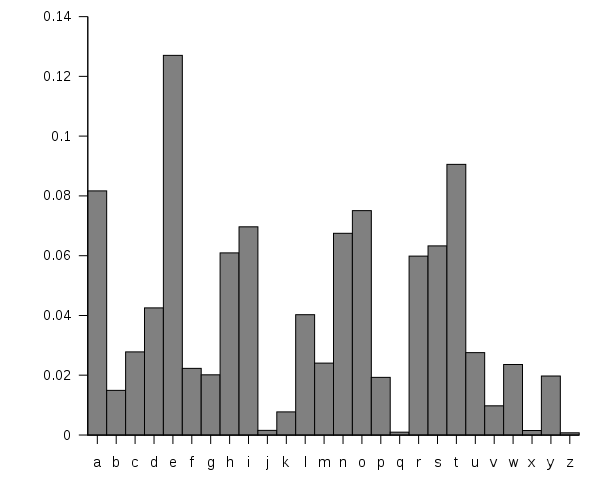 I know the frequency of letters in the English language is this:JCRRCPDPCOSCLAWAYLZCYSQCDSJAJSCHere is the frequency analysis on the phrase.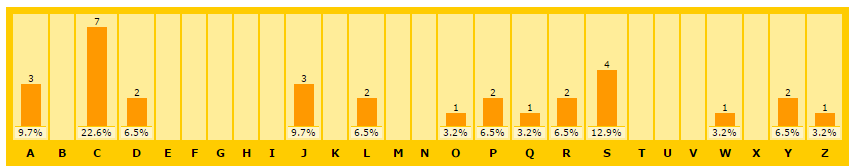 On the back, encode a message of your choice with a key of your choice.  We will try to break these messages in a moment as a class.